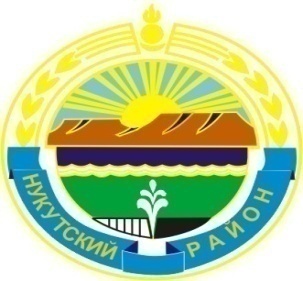 Муниципальное образование «Нукутский район» ДУМА МУНИЦИПАЛЬНОГО ОБРАЗОВАНИЯ«НУКУТСКИЙ  РАЙОН»Шестой созывРЕШЕНИЕ02 октября 2018 года                               № 48                                              п. НовонукутскийО результатах итоговой аттестации выпускников9-х, 11-х, 12-х классов     Заслушав и обсудив информацию директора МКУ «Центр образования Нукутского района» А.П. Тапхаровой «О результатах итоговой аттестации выпускников 9-х, 11-х, 12-х классов», ДумаРЕШИЛА:1.  Принять к сведению информацию директора МКУ «Центр образования Нукутского района» А.П. Тапхаровой «О результатах итоговой аттестации выпускников 9-х, 11-х, 12-х классов» (прилагается).2. Опубликовать настоящее решение с приложением в печатном издании «Официальный курьер» и разместить на официальном сайте муниципального образования «Нукутский район».Председатель Думы муниципального образования «Нукутский район»		                                                   К.М. Баторов      Приложениек решению ДумыМО «Нукутский район»от 02.10.2018 г. № 48Государственная итоговая аттестация выпускников 11 классовВ соответствии с Порядком проведения государственной итоговой аттестации по образовательным программам среднего общего образования, 108 выпускников были допущены к государственной итоговой аттестации 2018 года. 106 выпускников получили аттестат о среднем общем образовании (98,1 %).2 выпускников (МБОУ Новоленинская СОШ) не справились с ЕГЭ по математике (базовый и профильный уровни) в основной период. Эти выпускники имели возможность пересдать неудовлетворительный результат по математике в текущем году в дополнительный период (сентябрьские сроки).  В дополнительный период экзамены сдали, аттестат о среднем общем образовании получили.  В прошлом году 1 выпускник МБОУ Нукутская СОШ) не сдал ЕГЭ по математике, пересдал в сентябрьские сроки и получил аттестат. В итоге, все выпускники 11 классов  получили аттестат о среднем общем образовании. Сравнительная таблица получения аттестата выпускниками района, %В 2018 году только два обязательных предмета сдавали 9 человек (8,3%), 29 человек сдавали 3 экзамена (26,9%), 49 человек (45,4%) – 4 экзамена, 20 человек (18,6%) – 5 экзаменов, 1 человек (0,9%) – 7 экзаменов. Результаты по русскому языку (основной день)Результаты по  математике (профильный уровень), основной деньРезультаты по математике (базовый уровень), основной деньРезультативность ЕГЭ по предметам по выбору, по годамОбществознание Физика Биология История  Химия  Английский языкИнформатика и ИКТЛитература География  Как мы видим, в 2018 году отмечается повышение районного среднего балла ЕГЭ по предметам по выбору:- физике;- обществознанию;- английскому языку.  Повторно сдавали экзамен в форме ЕГЭ:- по математике профильного уровня 5 человек:- МБОУ Новоленинская СОШ – 1 выпускник; - МБОУ Тангутская СОШ – 1 выпускник; - МБОУ Хадаханская СОШ – 1 выпускник; - МБОУ Харетская СОШ – 1 выпускник;- МБОУ Целинная СОШ – 1 выпускник.- по математике базового уровня 3 выпускника:- МБОУ Алтарикская СОШ – 2 выпускника;- МБОУ Новоленинская СОШ – 1 выпускник.7 выпускников награждены медалью «За особые успехи в учении» федерального уровня, из них по результатам государственной итоговой аттестации 3 выпускника награждены Почетным знаком «Золотая медаль «За высокие достижения в обучении» регионального уровня.   Государственная итоговая аттестация выпускников 9 классовВ соответствии с Порядком проведения государственной итоговой аттестации по образовательным программам основного общего образования, утвержденным приказом Минобрнауки России от 25.12.2013 № 1394» (с последующими изменениями), решением педагогических советов 15 общеобразовательных учреждений к государственной итоговой аттестации по образовательным  программам основного общего образования 178 обучающихся, не имеющих академической задолженности и в полном объеме выполнивших учебный план или индивидуальный учебный план (имеющих годовые отметки по всем учебным предметам учебного плана за 9 класс не ниже удовлетворительных), были допущены к государственной итоговой аттестации 2018 года. Государственную итоговую аттестацию 9 классы проходили по обязательным дисциплинам (русскому языку и математике в форме ОГЭ или ГВЭ) и по двум предметам по выбору в количестве 178 обучающихся, что на 25 чел. меньше, чем в 2016 - 2017 учебном году (213 чел.).Прошли государственную итоговую аттестацию, успешно сдав экзамены, и получили аттестат об основном общем образовании 154 выпускника школ Нукутского района. Обучающиеся, проходившие ГИА в форме ГВЭ, сдавали только обязательные предметы: русский язык и математику, - по которым получили положительные отметки.24 девятиклассника по результатам ГИА в форме ОГЭ в основной период оставлены на осенний дополнительный период, из них 22 человека сдавали  математику, 11 – русский язык, 12 – обществознание, 4 – географию, 6 – биологию. В сентябрьские сроки по 4 экзамена сдавали 4 человека (1 выпускник МБОУ Новоленинская СОШ, 1 – МБОУ Тангутская СОШ, 1 – МБОУ Хадаханская СОШ, 1 – МКОУ Первомайская СОШ), по 3 экзамена – 8 человек (1 – МБОУ Новоленинская СОШ, 4 – МБОУ Новонукутская СОШ, 1 – МКОУ Первомайская СОШ, 1 – МБОУ Целинная СОШ, 1 – МКОУ Ворот-Онгойская ООШ), по 2 экзамена – 2 человека (МБОУ Новонукутская СОШ, МБОУ Тангутская СОШ), по 1 экзамену – 7 человек (2 – МБОУ Алтарикская СОШ,  1 – МБОУ Новоленинская СОШ, 1 – МБОУ Новонукутская СОШ, 1 – МБОУ Тангутская СОШ, 1 – МБОУ Хадаханская СОШ, 1 – МБОУ Харетская СОШ).По итогам ГИА осеннего дополнительного периода из обучающихся (+Танганов Денис МБОУ Новонукутская СОШ сдавал экзамены в основной период в п.Залари) 23 человека пересдали экзамены,  23 выпускника   получат аттестат об основном общем образовании. На второй год оставлен 1 обучающийся  (МБОУ Хадаханская СОШ), в учреждения СПО без аттестата будет определен 1 человек (МБОУ Новонукутская СОШ).ОГЭ по русскому языку, математикеПо итогам проверки государственных экзаменационных работ по обязательным предметам в форме ОГЭ уровень успеваемости и качества, средней отметки в 2018 году в районе составил:   Качество знаний в сравнении с 2017 годом, как можно видеть из таблицы:-  по русскому языку повысилось (на 1,2 %) при повышении средней отметки на 0,1; - по математике превысило результаты прошлого года на 0,8 % при повышении средней отметки на 0,1.ОГЭ по предметам по выбору           По итогам проверки государственных экзаменационных работ по предметам по выбору в форме ОГЭ уровень успеваемости и качества, средней отметки в 2018 году в районе составили:                                   В сравнении с 2017 годом, как можно видеть из таблицы, успеваемость:- по информатике стабильна; - по английскому языку, ввиду того что в прошлом году данный предмет выпускники не выбирали для сдачи ОГЭ по выбору, стартовый процент успеваемости – 100; - по химии, обществознанию, географии в 2018 году выпускники, выбравшие данные экзамены, улучшили данный показатель.Качество знаний в 2018 году: - по всем предметам, кроме физики, истории, литературы повысилось.           Апелляций от участников государственной итоговой аттестации о нарушении порядка проведения ГИА-9 в 2018 году не поступало. Было выявлено нарушение установленного порядка проведения ГИА-9 одним участником (наличие сотового телефона в ППЭ). Нарушений соблюдения режима информационной безопасности при проведении ГИА-9 уполномоченными представителями ГЭК, общественными наблюдателями выявлено не было. Отчеты об их деятельности направлялись в день проведения экзамена в ГЭК Иркутской области. Апелляций о несогласии с выставленными баллами за экзамен в форме ОГЭ по предметам не было. Директор МКУ «Центр образованияНукутского района»							                           А.П.Тапхарова2009201020112012201320142015201620172018По району85,087,096,593,797,410098,297,999,098,1Кол-во выпускников, не получивших аттестат по району293159302200Из них получили аттестат в последующие годы 2 
(в 2012 году, в 2014 году)2
 (в 2012 году)№ОУкол-во подтверд. в %средн. тест. баллмакс. тест. баллминим. тест. балл24 балласвыше 80 баллов1МБОУ Алтарикская СОШ1010071,38757022МБОУ Закулейская СОШ410071,09159013МБОУ Новоленинская СОШ810061,97636004МБОУ Новонукутская СОШ5410061,89626065МБОУ Нукутская СОШ710064,48953016МКОУ Первомайская СОШ310063,36660007МБОУ Тангутская СОШ510063,06957008МБОУ Хадаханская СОШ610065,38549029МБОУ Харетская СОШ610064,776430010МБОУ Целинная СОШ510075,6896702ИТОГО ПО РАЙОНУИТОГО ПО РАЙОНУ108100649626014ИТОГО ПО ОБЛАСТИИТОГО ПО ОБЛАСТИ99,768,7№ОУкол-во подтверд. в %средн. тест. баллмакс. тест. баллминим. тест. балл27 баллов0 баллов1МБОУ Алтарикская СОШ685,737,77023202МБОУ Закулейская СОШ4100,046,06227103МБОУ Новоленинская СОШ571,429,94514104МБОУ Новонукутская СОШ 41100,044,67627405МБОУ Нукутская СОШ685,743,36223006МКОУ Первомайская СОШ3100,036,75027107МБОУ Тангутская СОШ266,741,35623008МБОУ Хадаханская СОШ350,030,0569009МБОУ Харетская СОШ480,038,456140010МБОУ Целинная СОШ375,036,5721400ИТОГО ПО РАЙОНУИТОГО ПО РАЙОНУ7788,540,776990ИТОГО ПО ОБЛАСТИИТОГО ПО ОБЛАСТИ88,245,1№ООКоличество работ, выполненных на Количество работ, выполненных на Количество работ, выполненных на Количество работ, выполненных на Количество работ, выполненных на Количество работ, выполненных на Количество работ, выполненных на Количество работ, выполненных на Усп.Кач.№ОО5%4%3%2%Усп.Кач.1МБОУ Алтарикская СОШ350,0233,300,0116,783,383,32МБОУ Закулейская СОШ133,3266,700,000,0100,0100,03МБОУ Новоленинская СОШ00,000,0150,0150,050,00,04МБОУ Новонукутская СОШ 318,81062,5318,800,0100,081,35МБОУ Нукутская СОШ457,1342,900,000,0100,0100,06МКОУ Первомайская СОШ266,7133,300,000,0100,0100,07МБОУ Тангутская СОШ150,0150,000,000,0100,0100,08МБОУ Хадаханская СОШ00,000,02100,000,0100,00,09МБОУ Харетская СОШ00,01100,000,000,0100,0100,010МБОУ Целинная СОШ00,000,01100,000,0100,00,0 ИТОГО по району  ИТОГО по району 1432,62046,5716,324,795,379,1ИТОГО по областиИТОГО по области97,787,1ОУ% справившихся% справившихся% справившихся% справившихсяСредний тестовый баллСредний тестовый баллСредний тестовый баллСредний тестовый баллОУ20152016201720182015201620172018МБОУ Алтарикская СОШ62,510066,783,3514944,753,3МБОУ Закулейская СОШ505066,750,04239,54453,5МБОУ Новоленинская СОШ75505025,042,836,540,532,5МБОУ Новонукутская СОШ96,761,572,284,651,942,352,149,5МБОУ Нукутская СОШ7088,94040,049,146,236,841,0МКОУ Первомайская СОШ33,30—4328—МБОУ Тангутская СОШ5000100,041,5383454,3МБОУ Хадаханская СОШ754042,950,04139,643,640,3МБОУ Харетская СОШ7510085,7100,047,8665257,0МБОУ Целинная СОШ257510050,027,849,55245,0ИТОГО по РАЙОНУ7564,965,572,647,643,947,149,9ИТОГО по ОБЛАСТИ81,473,276,793,350,648,449,250,6ОУ% справившихся% справившихся% справившихся% справившихсяСредний тестовый баллСредний тестовый баллСредний тестовый баллСредний тестовый баллОУ20152016201720182015201620172018МБОУ Алтарикская СОШ1001001004246,543МБОУ Закулейская СОШ10033,310050,039244131МБОУ Новоленинская СОШ10010010010042,54340,341,0МБОУ Новонукутская СОШ82,473,790,964,743,137,742,238,8МБОУ Нукутская СОШ10088,983,3100,050,744,338,246,5МКОУ Первомайская СОШ100—42—МБОУ Тангутская СОШ33,3100100,032,341,541,0МБОУ Хадаханская СОШ10066,740100,0413529,841МБОУ Харетская СОШ100100,04346,3МБОУ Целинная СОШ100100100100,047,3415240ИТОГО по РАЙОНУ85,775,786,178,143,538,439,440,1ИТОГО по ОБЛАСТИ94,192,893,787,748,146,048,947,9ОУ% справившихся% справившихся% справившихся% справившихсяСредний тестовый баллСредний тестовый баллСредний тестовый баллСредний тестовый баллОУ20152016201720182015201620172018МБОУ Алтарикская СОШ60100508038,845,73842,8МБОУ Закулейская СОШ10033,3100,040,527,774,0МБОУ Новоленинская СОШ1001005010052,34930,540,0МБОУ Новонукутская СОШ46,263,67057,132,237,746,336,0МБОУ Нукутская СОШ100066,745,520,738,0МКОУ Первомайская СОШ33,3—33,3—МБОУ Тангутская СОШ0500263425МБОУ Хадаханская СОШ002614МБОУ Харетская СОШ1002565,730МБОУ Целинная СОШ010050215337ИТОГО по РАЙОНУ53,875,943,369,635,942,941,439,2ИТОГО по ОБЛАСТИ81,675,373,078,54848,145,847,8ОУ% справившихся% справившихся% справившихся% справившихсяСредний тестовый баллСредний тестовый баллСредний тестовый баллСредний тестовый баллОУ20152016201720182015201620172018МБОУ Алтарикская СОШ66,745,3МБОУ Закулейская СОШ1001004257,0МБОУ Новоленинская СОШ10010050343431,0МБОУ Новонукутская СОШ76,585,787,590,038,943,646,642,3МБОУ Нукутская СОШ501001003748,545,0МКОУ Первомайская СОШ——МБОУ Тангутская СОШ10044,5МБОУ Хадаханская СОШ001527МБОУ Харетская СОШ5010034,570МБОУ Целинная СОШ1001003655ИТОГО по РАЙОНУ73,183,381,388,23944,143,642,4ИТОГО по ОБЛАСТИ80,479,087,187,242,443,646,848,7ОУ% справившихся% справившихся% справившихся% справившихсяСредний тестовый баллСредний тестовый баллСредний тестовый баллСредний тестовый баллОУ20152016201720182015201620172018МБОУ Алтарикская СОШ100100100443852МБОУ Закулейская СОШ021МБОУ Новоленинская СОШ33,366,7036,738,314МБОУ Новонукутская СОШ1008087,516,74740,449,929,5МБОУ Нукутская СОШ1000100441643,5МКОУ Первомайская СОШ0—31—МБОУ Тангутская СОШМБОУ Хадаханская СОШМБОУ Харетская СОШМБОУ Целинная СОШ10066,74936,7ИТОГО по РАЙОНУ756069,25041,636,940,935,5ИТОГО по ОБЛАСТИ86,374,873,476,352,547,147,748,5ОУ% справившихся% справившихся% справившихся% справившихсяСредний тестовый баллСредний тестовый баллСредний тестовый баллСредний тестовый баллОУ20152016201720182015201620172018МБОУ Алтарикская СОШМБОУ Закулейская СОШМБОУ Новоленинская СОШ10032МБОУ Новонукутская СОШ33,310010010022474763,2МБОУ Нукутская СОШМКОУ Первомайская СОШ——МБОУ Тангутская СОШМБОУ Хадаханская СОШМБОУ Харетская СОШМБОУ Целинная СОШИТОГО по РАЙОНУ5010010010024,5474763,2ИТОГО по ОБЛАСТИ93,897,796,797,957,66563,265,6ОУ% справившихся% справившихся% справившихся% справившихсяСредний тестовый баллСредний тестовый баллСредний тестовый баллСредний тестовый баллОУ20152016201720182015201620172018МБОУ Алтарикская СОШМБОУ Закулейская СОШМБОУ Новоленинская СОШ10051МБОУ Новонукутская СОШ85,783,31005046,946,944,730МБОУ Нукутская СОШМКОУ Первомайская СОШ——МБОУ Тангутская СОШМБОУ Хадаханская СОШ020МБОУ Харетская СОШМБОУ Целинная СОШИТОГО по РАЙОНУ85,783,37566,746,946,938,533,3ИТОГО по ОБЛАСТИ83,383,884,981,052,853,254,952,2ОУ% справившихся% справившихся% справившихся% справившихсяСредний тестовый баллСредний тестовый баллСредний тестовый баллСредний тестовый баллОУ20152016201720182015201620172018МБОУ Алтарикская СОШМБОУ Закулейская СОШМБОУ Новоленинская СОШМБОУ Новонукутская СОШ8043,6МБОУ Нукутская СОШ10068МКОУ Первомайская СОШ——МБОУ Тангутская СОШМБОУ Хадаханская СОШ10037МБОУ Харетская СОШМБОУ Целинная СОШ10069ИТОГО по РАЙОНУ10010080685343,6ИТОГО по ОБЛАСТИ93,796,190,152,75652,5ОУ% справившихся% справившихся% справившихся% справившихсяСредний тестовый баллСредний тестовый баллСредний тестовый баллСредний тестовый баллОУ20152016201720182015201620172018МБОУ Алтарикская СОШМБОУ Закулейская СОШМБОУ Новоленинская СОШМБОУ Новонукутская СОШ10049МБОУ Нукутская СОШМКОУ Первомайская СОШ——МБОУ Тангутская СОШ10063МБОУ Хадаханская СОШМБОУ Харетская СОШМБОУ Целинная СОШИТОГО по РАЙОНУ1001004963ИТОГО по ОБЛАСТИ93,993,553,452,3Медаль «За особые успехи в учении»" федеральный уровеньМедаль «За особые успехи в учении»" федеральный уровеньМедаль «За особые успехи в учении»" федеральный уровень№ООФИО 1МБОУ Закулейская СОШХабаева Виктория Юрьевна2МБОУ Закулейская СОШХангалова Татьяна Викторовна3МБОУ Новонукутская СОШГирмиков Артур Русланович4МБОУ Новонукутская СОШПлатохонов Марат Александрович5МБОУ Новонукутская СОШШавилков Артём Денисович6МБОУ Харетская СОШФролова София Фикратовна7МБОУ Целинная СОШМануйлова Елизавета ЮрьевнаПочетный знак «Золотая медаль «За высокие достижения в обучении»региональный уровеньПочетный знак «Золотая медаль «За высокие достижения в обучении»региональный уровеньПочетный знак «Золотая медаль «За высокие достижения в обучении»региональный уровень№ООФИО 1МБОУ Новонукутская СОШГирмиков Артур Русланович2МБОУ Новонукутская СОШШавилков Артём Денисович3МБОУ Целинная СОШМануйлова Елизавета Юрьевна№ Наименование ОУКоличество выпускников, допущенных к ГИАКоличество выпускников, проходивших ГИА 
в форме ОГЭКоличество выпускников, проходивших ГИА 
в форме ГВЭ1МБОУ Алтарикская СОШ11922МБОУ Закулейская СОШ141043МБОУ Новоленинская СОШ151504МБОУ Новонукутская СОШ646225МБОУ Нукутская СОШ1016МКОУ Первомайская СОШ7617МБОУ Тангутская СОШ151418МБОУ Хадаханская СОШ141319МБОУ Харетская СОШ77010МБОУ Целинная СОШ107311МКОУ Большебаяновская ООШ21112МБОУ Верхне-Куйтинская ООШ44013МКОУ Ворот-Онгойская ООШ55014МКОУ Зунгарская ООШ44015МКОУ Русско-Мельхитуйская ООШ550ИТОГОИТОГО17816216№ООКоличество девятиклассников на осенний периодв % от общего числа выпускниковиз них будут сдавать ОГЭ по предметамиз них будут сдавать ОГЭ по предметамиз них будут сдавать ОГЭ по предметамиз них будут сдавать ОГЭ по предметамиз них будут сдавать ОГЭ по предметам№ООКоличество девятиклассников на осенний периодв % от общего числа выпускниковМАТРУСОБЩГЕОБИО1МБОУ Алтарикская СОШ218,2200002МБОУ Закулейская СОШ00000003МБОУ Новоленинская СОШ320222114МБОУ Новонукутская СОШ914,1933135МБОУ Нукутская СОШ00000006МБОУ Первомайская СОШ228,6222017МБОУ Тангутская СОШ320321018МБОУ Хадаханская СОШ214,3112109МБОУ Харетская СОШ114,31000010МБОУ Целинная СОШ1101011011МКОУ Большебаяновская ООШ000000012МБОУ Верхне-Куйтинская ООШ000000013МКОУ Ворот-Онгойская ООШ1201110014МКОУ Зунгарская ООШ000000015МКОУ Русско-Мельхитуйская ООШ0000000ИТОГОИТОГО2413,522111246Успеваемость %Успеваемость %Успеваемость %Качество %Качество %Качество %Средняя отметкаСредняя отметкаСредняя отметка201620172018201620172018201620172018Русский язык94,987,693,85037,638,83,63,43,5Математика 69,554,566,735,730,731,53,12,93,0ПредметУспеваемость %Успеваемость %Успеваемость %Качество %Качество %Качество %Средняя отметкаСредняя отметкаСредняя отметкаПредмет20172018Динамика 20172018Динамика 20172018Динамика Обществознание 74,778,9+4,220,122,0+0,92,93,0+0,1География 75,090,1+14,933,353,8+20,53,13,6+0,5Биология 86,993,6+16,717,924,4+6,53,03,2+0,2Физика 57,180,0+22,914,30-14,32,72,8+0,1Информатика 100,0100,0025,033,3+8,33,53,4-0,1История63,6100,0+26,418,20-18,22,83,0+0,2Химия69,7100,0+30,327,380,0+52,73,04,0+1,0Литература 100,066,7-33,3100,66,7-33,343,3-0,7Английский язык—100,0——33,3——3,3—